;Методика проведениябрифинга: «Дорога без опасности»“Дисциплина на улице - залог безопасности”Предлагаемое внеклассное мероприятие по основам безопасности дорожного движения проводится в форме публичного общения – брифинга. Подготовка и проведение брифинга характеризуется двумя взаимосвязанными частями: самостоятельным изучением учащимися теоретического материала и обсуждением результатов познавательной деятельности. Материал по теме «Дорога без опасности» доступен для проработки учащимися. Классный руководитель заранее объявляет дату проведения, определяет тему, цели и задачи брифинга, планирует его проведение, распределяет роли участников (выступающие и представители средств массовой информации) и задания между учащимися с учётом их индивидуальных возможностей, помогает в подборе литературы, проводит групповые и индивидуальные консультации, проверяет опорные конспекты. Учащиеся приглашаются заранее  для получения задания, составляют вопросы, которые собираются в специальный почтовый ящик, установленный в кабинете. Вопросы из почтового ящика анализируются, лучшие вывешиваются на стенде для ознакомления и подготовки ответов. Учащиеся оформляют результаты самостоятельной работы в виде тезисов выступлений, составляют толковый словарик, в который записывают значения новых слов, встретившихся им в процессе работы.На занятии школьники учатся выступать с самостоятельными сообщениями, отстаивать свои суждения в форме развернутой беседы, чтения первоисточников с комментариями. Для этого используется метод постановки вопросов и формулирования ответов, где важна взаимосвязь речевой и умственной деятельности учащихся, что способствует повышению культуры общения. Момент окончания брифинга следует выбрать так, чтобы предупредить повторение уже сказанного. На внеклассном мероприятии используются разнообразные методы и приёмы: (игра, блиц-опрос, самостоятельная работа, беседа, наглядность); новые информационные технологии: (компьютерная презентация, работа с ноутбуками).Тема: «Дорога без опасности»Цель: пропаганда правил дорожного движения, профилактика детского травматизма.Задачи:образовательная - углубить знания учащихся о дорожных знаках;развивающая – совершенствовать представления школьников о безопасности дорожного движения при передвижении по улицам и дорогам; развитие познавательных умений, расширение словарного запаса;воспитательная – воспитывать навыки выполнения основных правил поведения учащихся на улице, дороге, с целью предупреждения детского дорожно-транспортного травматизма.Форма проведения –брифинг. Оборудование:- компьютер с проектором;- на партах буклеты;- компьютерная презентация;- файл с вопросами;- визитки.Класс – седьмой.План занятия:Сообщение темы и постановка целей урока.  – 3 мин.Входной контроль – 5 мин.Встреча гостей –  1 мин.Проведение брифинга – 15 мин.Электронная физминутка – 1 мин.Блиц-опрос – 7 мин.Подведение итогов урока – 3 мин.Просмотр мультфильма «Смешарики»Ход занятияСообщение темы и постановка целей Учитель:Не стряслась ни с кем беда,
Дисциплину на дороге 
Соблюдать должны всегда. Комплекс всех дорожных правил, 
Что обязан каждый знать, 
Нужно всем себя заставать 
Постоянно изучать.  (Слайд 2)Постановка цели и задач занятия. (Слайд 3)Учитель. Назовите причины несчастных случаев на дороге?По статистике, примерно три четверти всех ДТП с участием детей происходит в результате их непродуманных действий. Среди них наиболее частыми являются: Переход через проезжую часть вне установленных для перехода мест 35-40%Неожиданный выход из-за движущихся или стоящих транспортных средств или других препятствий, мешающих обзору 25-30%Неподчинение сигналам светофора 10-15%Игры на проезжей части и ходьба по ней при наличии тротуара-5-10%- Как можно уберечь от необдуманных действий на дороге? - Как не допустить рост ДТП с участием школьников?  (Слайд 4-5)Регулярно в нашей школе проводятся беседы по правилам дорожного движения, но сегодня мы с вами проведем уже традиционный  брифинг. Давайте вспомним, что такое брифинг?Справка: Брифинг – краткая встреча официальных лиц, представителей коммерческих или других структур с представителями средств массовой информации, на которой излагается позиция по определенному вопросу. Сегодня к нам на урок прибыли представители: Государственной автоинспекции, глава сельского поселения,  директор школы, которые ответят на все поставленные вопросы представителями СМИ. (Слайд 6)Входной контрольУчитель.Сегодня на брифинг «Дорога без опасности» собрались корреспонденты периодических печатных изданий, телевизионных и радиовещательных компаний. (представление)«Кубанские новости»;«Газета новостей»;«Брюховецкие новости»;Брюховецкий телецентр;«Новое телевидение Кубани».Сейчас участники брифинга пройдут входной контроль на знание терминологии по рассматриваемой проблеме, по результатам которого будет определена степень информированности представителей СМИ по затрагиваемой теме. (Контроль проводится в форме игры алфавит, учитель задаёт вопросы, первая буква слова-ответа начинается по алфавиту, на слайдах появляется буква, в буклетах у учащихся есть задания, где они записывают ответ, затем на слайде появляется картинка) А. Самодвижущееся четырехколесное транспортное средство (Автомобиль/Б. Аллея посередине улицы (Бульвар) В. Человек, управляющий автомобилем (Водитель)Г. Дом для автомобиля /Гараж) Д. Полоса земли, предназначенная для передвижения транспорта и пешеходов (Дорога)Ж. Пересечение железнодорожных путей с автомобильной дорогой (Переезд)З. Полосатая разметка перехода (Зебра)К. Кто продает билеты в общественном транспорте? (Кондуктор)Л. Водитель самолета (Летчик, пилот)М. Подземный вид общественного транспорта (Метро)Н. Пешеход или водитель, не выполняющий Правила дорожного движения (Нарушитель).О. Место для посадки и высадки пассажиров общественного транспорта (Остановка)П. Человек, идущий по тротуару (Пешеход) Р. Милиционер, регулирующий движение на перекрестке (Регулировщик)С. Громкий звуковой сигнал специальной машины (Сирена)Т. Часть дороги, по которой идут пешеходы (Тротуар)Ф. «Глаза» автомобиля (Фары) Ш. Асфальтированная загородная дорога для движения транспорта (Шоссе)(Слайд 7 – 15)Встреча участников брифингаУчитель (представляет участников брифинга).Татарин Василий Владимирович – глава Переясловского сельского поселения.Чумак Александр Александрович – инспектор ГАИ.Куприн Андрей Викторович – руководитель исполнительного комитета Брюховецкого местного отделения ВПП «Единая Россия».IV. Проведение брифингаУчитель. Мы переходим к основной части нашей встречи – проведению брифинга. Обращаю внимание представителей СМИ на то, что вам необходимо соблюдать культуру общения, грамотно и чётко ставить вопросы, а если гости затрудняются с ответом, то вы можете ответить на вопрос и сформулировать выводы. Ученик, задавший вопрос, конспектирует ответ выступающего и может дополнить его комментариями. (работа с ноутбуками, по составлению документа)Телекомпания «Новое Телевидение Кубани». На какие группы делится транспорт?Чумак А.А. Воздушный, наземный, подземный, водный. (Слайд 16)Наземный транспорт в спою очередь делится: на грузовые, легковые, специальные, общественный транспорт.
Грузовики - для перевозки, транспортировки различных грузов: песка, торфа, угля, снега. Панелевоз - на стройке. 
Машины–мусорщики. 
Машины-цистерны (молоко, мука, бензин). Забирают и отдают груз через шланги или особые приспособления. 
Легковые
Общественный транспорт
Спецмашины – выполняют срочные задания.«Кубанские новости». Кто является участником дорожного движения и как от их поведения зависит порядок на дорогах? Куприн А.В. Пешеход, шофер, пассажир — люди, от поведения которых зависит порядок на дорогах. Каждый из них должен знать свои  правила. Любой человек может быть и пешеходом, и водителем, и пассажиром, поэтому правила дорожного движения должны изучать и знать как взрослые люди, так и дети. (Слайд 17)Газета «Брюховецкие новости». Какие виды дорожных знаков упоминаются в правилах дорожного движения?Чумак А.А. Знание дорожных знаков так же важно, как и знание правильного поведения на дороге. Одно без другого существовать не может. Дорожные знаки регулируют движение транспорта и пешеходов, в сложной дорожной обстановке.Число знаков росло с каждым годом, начиная с 1909 года.Назначение дорожных знаков легко запомнить. Запрещающие - круглые с красной каймой (Ассоциация с огнем) с белым, а некоторые с голубым фоном. Предупреждающие — треугольной формы, с красной каймой. Предписывающие, т.е. указывающие направление движения, минимальную скорость и т.д. — голубые круглые. Информационно — указательные знаки - они имеют различный фон: синий, зеленый, белый, желтый. Прямоугольные, квадратные, 6-угольные.   (Слайд 18)Брюховецкий телецентр. Какие улицы станицы Переясловской асфальтированы и какие дорожные знаки на них установлены?Татарин В.В. Полностью асфальтированы: Красная, Комсомольская, Шевченко, Степная, Ростовская, Широкая, Набережная, частично: Масловского, Советская, Ленина, Береговая, Октябрьская, Запорожская, Табачная, Раздольная. (Дорожные знаки на слайде 19)Газета «Газета новостей».  На какой не асфальтированной улице станицы Переясловской есть дорожные знаки и почему?Татарин В.В. На улице Гоголя, потому что по ней движется общественный транспорт.  Назовите, какие знаки вы видите на слайде? Что вызывает тревогу? (Знак испорчен, и это может привести к дорожно-транспортному происшествию). (Слайд 20)Газета «Кубанские новости». Какова статистика дорожно-транспортных происшествий на территории Краснодарского края с участием детей в 2008 году?Чумак А.А.  В 2008г. в Краснодарском крае зарегистрировано 724 (-6,2%) дорожно-транспортных происшествий с участием детей и подростков в возрасте до 16 лет, в которых погибло 35 (+16,7%) и ранено 753 (-6,5%) несовершеннолетних. Доля дорожно-транспортных происшествий с участием детей в целом по краю составила 10.5%, тяжесть последствий составила 4,4 погибших на 100 пострадавших. Для того, чтобы предотвратить ДТП необходимо знать учащимся дорожные знаки, соблюдать правила дорожного движения.
V.  Электронная физминутка. (Слайд 21-22)VI. Блиц – опрос. Блиц-опрос проводится со всем составом класса, устанавливается регламент. Учащиеся получают задания на ноутбуках. Заполняют опорные схемы. Инспектор ГАИ проверяет работы учащихся.Рассмотрите дорожные знаки и подпишите, какие из них Предупреждающие, Запрещающие, Знаки особых предписаний и информационные, Предписывающие.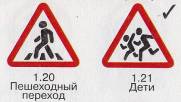 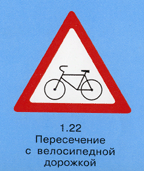 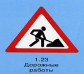 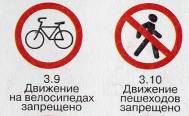 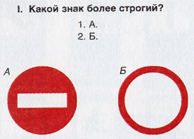 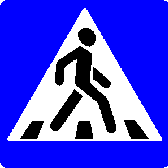 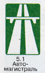 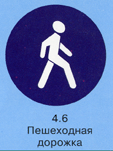 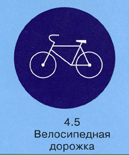 Поставьте нужные цифры в квадратиках с названием дорожных знаков.         1                      2                    3                 4            -   Движение пешеходов запрещено            -   Движение на велосипедах запрещено            -   Пешеходный переход (знак для пешехода)           -    Пешеходный переход (знак для водителя)Нарисуйте, что должно быть изображено на этих дорожных знаках.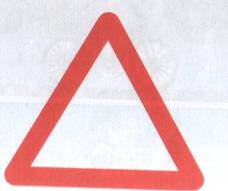 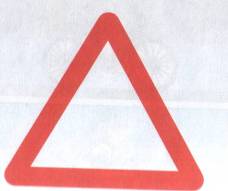 Железнодорожный переезд со                                 Железнодорожный переезд шлагбаумом                                                                без шлагбаума VI. Подведение итогов.Подводя итоги брифинга, учитель отмечает положительное в содержании и форме выступлений учащихся,  даёт оценку ответов на блиц-опрос.Ребята! Брифинг подошёл к концу. На внеклассном мероприятии вы оформляли тезисы выступления. Тезисы можете отправить на школьный сайт, для того чтобы донести информацию о видах дорожных знаков и правилах дорожного движения.  (Слайд 23)Брифинг заканчивается просмотром мультфильма «Смешарики». ФИО автораДужая Ирина НиколаевнаДолжностьЗаместитель директора по ВРОУМуниципальное бюджетное общеобразовательное учреждениесредняя общеобразовательная школа № 15 ст. Переясловской муниципального образования  Брюховецкий район имени И.Ф.Масловского Населенный пунктМуниципальное образование Брюховецкий районНазвание конкурсной работыВнеклассное мероприятие (брифинг)  «Дорога безопасности»Цельпропаганда правил дорожного движения, профилактика детского травматизмаЗадачиобразовательная - углубить знания учащихся о дорожных знаках;развивающая – совершенствовать представления школьников о безопасности дорожного движения при передвижении по улицам и дорогам; развитие познавательных умений, расширение словарного запаса;воспитательная – воспитывать навыки выполнения основных правил поведения учащихся на улице, дороге, с целью предупреждения детского дорожно-транспортного травматизма.Целевая аудитория5-8 классКонцепция деятельностиПредлагаемое внеклассное мероприятие по основам безопасности дорожного движения проводится в форме публичного общения – брифинга. Подготовка и проведение брифинга характеризуется двумя взаимосвязанными частями: самостоятельным изучением учащимися теоретического материала и обсуждением результатов познавательной деятельностиСведения об апробациивнеклассное мероприятие было проведено в рамках Месячника «Внимание дети» в 7а классе,  сентябрь 2017 годаСписок использованной литературыПравила дорожного движения. Козловская Е.А., Козловский С.А. Дорожная безопасность. М., 2008Сайт Краснодарского края ГИБДД.